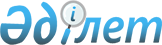 Об открытии Консульства Республики Казахстан в городе Джидда (Королевство Саудовская Аравия)Постановление Правительства Республики Казахстан от 28 декабря 2007 года N 1324



      Правительство Республики Казахстан 

ПОСТАНОВЛЯЕТ

:




      1. Открыть в городе Джидда (Королевство Саудовская Аравия) Консульство Республики Казахстан.




      2. Министерству иностранных дел Республики Казахстан принять необходимые меры, вытекающие из настоящего постановления.




      3. Настоящее постановление вводится в действие со дня подписания.

      

Премьер-Министр




      Республики Казахстан


					© 2012. РГП на ПХВ «Институт законодательства и правовой информации Республики Казахстан» Министерства юстиции Республики Казахстан
				